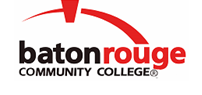 Baton Rouge Community CollegeAcademic Affairs Master SyllabusDate Approved:	18 August 2022Term and Year of Implementation:	Spring 2023Course Title:	Introduction to AuditingBRCC Course Rubric:	ACCT 2103Previous Course Rubric:	ACCT 210Lecture Hours per week-Lab Hours per week-Credit Hours:	3-0-3Per semester:  Lecture Hours-Lab Hours-Instructional Contact Hours:	45-0-45Louisiana Common Course Number:	     CIP Code:	52.0303Course Description:	Introduces basic auditing and its nature, purpose, and scope, including theory, procedures, internal control, audit programs, audit reports, and ethics.  This course requires a materials fee.Prerequisites:	ACCT 2323 (ACCT 201) or ACCT 2113 (ACCT 203) with grade of C or betterCo-requisites:		NoneSuggested Enrollment Cap:	35Learning Outcomes.  Upon successful completion of this course, the students will be able to:1.	Identify auditing services.2.	Explain the key elements of the auditor's standards of reporting.3.	Describe the auditor's consideration of internal controls.4.	Explain and describe Generally Accepted Auditing Standards.5.	Explain auditor's legal liability as a professional.6.	Describe the nature of ethics and ethical dilemmas in a professional environment.7.	Describe the auditor's responsibility for detecting errors, fraud, and illegal acts.8.	Identify the steps in the audit process.Assessment Measures.  Assessment of all learning outcomes will be measured using the following methods:1.	Exams and/or quizzes2.	Homework, projects, and/or class work3.	Any other appropriate accounting or educational methods may be used.4.	Common questions will be administered by all sections of the course at the end of the semester assessing the student's knowledge of the learning outcomes tested in the other assessment methods.Information to be included on the Instructor’s Course Syllabi:Disability Statement:  Baton Rouge Community College seeks to meet the needs of its students in many ways.  See the Office of Disability Services to receive suggestions for disability statements that should be included in each syllabus.Grading: The College grading policy should be included in the course syllabus.  Any special practices should also go here.  This should include the instructor’s and/or the department’s policy for make-up work.  For example in a speech course, “Speeches not given on due date will receive no grade higher than a sixty” or “Make-up work will not be accepted after the last day of class”.Attendance Policy:  Include the overall attendance policy of the college.  Instructors may want to add additional information in individual syllabi to meet the needs of their courses.General Policies: Instructors’ policy on the use of things such as beepers and cell phones and/or hand held programmable calculators should be covered in this section.Cheating and Plagiarism:  This must be included in all syllabi and should include the penalties for incidents in a given class.  Students should have a clear idea of what constitutes cheating in a given course.Safety Concerns:  In some courses, this may be a major issue.  For example, “No student will be allowed in the lab without safety glasses”.  General statements such as, “Items that may be harmful to one’s self or others should not be brought to class”.Library/ Learning Resources:  Since the development of the total person is part of our mission, assignments in the library and/or the Learning Resources Center should be included to assist students in enhancing skills and in using resources.  Students should be encouraged to use the library for reading enjoyment as part of lifelong learning.Expanded Course Outline:I.	The Role of Public Auditors in the American EconomyA.	AssurancesB.	Financial Statement AuditC.	The Public Accounting Profession (AICPA)II.	Professional StandardsA.	GAAS – Generally Accepted Auditing StandardsB.	The Auditor’s ResponsibilityC.	The Audit Report and StandardsIII.	Professional EthicsA.	Making Ethical Decisions as a ProfessionalB. AICPA Code of Professional Conduct (Principles and Rules)C.	Ethics for Internal AuditorsIV.	Legal Liability – Auditor’s Legal Liability as a ProfessionalV.	Audit Evidence and DocumentationA.	The Relationship of Audit Risk to EvidenceB.	Audit Evidence and ProceduresC.	DocumentationsVI.	Planning the Audit; Designing Audit ProgramsA.	Retaining Audit ClientsB.	Audit Planning and Designing the Audit ProgramC.	The Audit Process  VII.	Internal ControlA.	The Meaning of Internal Controls and the Control EnvironmentB.	Risk Assessment and Control ActivitiesC.	Accounting Information and CommunicationVIII.	Consideration of Internal Control in a Computer EnvironmentA.	Impact of Computers on the Audit TrialB.	Substantive Testing with ComputersIX.	Audit SamplingA.	Statistical and Non-statistical Sampling  B.	Audit Sample for Testing of Controls and Substantive TestX.	Audit Operations and Completing the AuditA.	Auditor’s Approach to Examining OperationsB.	Completing the AuditC.	Evaluating Audit FindingsD.	Post Audit ResponsibilitiesXI.	Audit ReportsA.	Financial Statements and the Auditor’s Standard ReportsB.	Expression of an OpinionC.	Reports to the SECD.	The Unqualified and Qualified OpinionXII.	Special Reports and Accounting, Assurance and Review ServicesA.	Special ReportsB.	Review Services for Nonpublic and Public CompaniesC.	Accounting ServicesD.	The Demand and Criteria for Assurance ServicesE.	Audit Risk and MaterialityXIII.	Internal, Operational and Compliance AuditingA.	Purpose of Internal AuditingB.	Professional Standards of Internal AuditingC.	Operational AuditingD.	Compliance Auditing